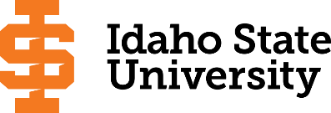 Course Subject and TitleCr. Min. Grade*GE, UU or UM**Sem. OfferedPrerequisiteCo-RequisiteCo-RequisiteCo-RequisiteSemester OneSemester OneSemester OneSemester OneSemester OneSemester OneSemester OneSemester OneSemester OneGE Objective 1: ENGL 1101 Writing and Rhetoric I3C-GEF, S, SuAppropriate placement scoreGE Objective 5: BIOL 1101 & Lab Biology I4GEF, S, SuAble to place into Math 1108GE Objective 3: MATH 11433GEF, S, SuMATH 1108GE Objective 2: COMM 1101 Principles of Speech3GEF, S, Su                                                                                            Total13Semester TwoSemester TwoSemester TwoSemester TwoSemester TwoSemester TwoSemester TwoSemester TwoSemester TwoGE Objective 1: ENGL 1102 Writing and Rhetoric II3C-GEF, S, SuENGL 1101 or equivalentGE Objective 5: CHEM 1111 & 1111L Gen. Chemistry and Lab5GEF, SMATH 1143 or 1147MATH 1153 Statistical Reasoning3F, S, SuMATH 1108BIOL 1102/L Biology II and Lab4F, SBIOL 1101                                                                                            Total15Semester ThreeSemester ThreeSemester ThreeSemester ThreeSemester ThreeSemester ThreeSemester ThreeSemester ThreeSemester ThreeCHEM 1112/L General Chemistry II and Lab4F, SCHEM 1111/L, MATH 1143 or 1147Either BIOL 3301/L Advanced Human Anatomy & Physiology and Lab OR BIOL 2227/L Human Anatomy & Physiology and Lab 4C-UMF, SBIOL 1101 or BIOL 2227/LEither BIOL 3301/L Advanced Human Anatomy & Physiology and Lab OR BIOL 2227/L Human Anatomy & Physiology and Lab 4C-F, SMust place into MATH 1108BIOL 2206 & BIOL 2207 Cell Biology and Lab4C-F, SBIOL 1101, 1102, CHEM 1111, 1112CHEM 1112CHEM 1112CHEM 1112GE Objective 6:3GE                                                                                             Total15Semester FourSemester FourSemester FourSemester FourSemester FourSemester FourSemester FourSemester FourSemester FourEither BIOL 2235/L General Microbiology and Lab OR BIOL 2221/L Introductory Microbiology and Lab4F, SBIOL 1101, 1102, CHEM 1112BIOL 2235LBIOL 2235LBIOL 2235LEither BIOL 2235/L General Microbiology and Lab OR BIOL 2221/L Introductory Microbiology and Lab4F, S, SuCHEM 1101 or CHEM 1111/LBIOL 2221LBIOL 2221LBIOL 2221LBIOL 3302/L Advanced Human Anatomy & Physiology and Lab4C-UMF, SBIOL 1101 or BIOL 2227/LGE Objective 7 or 8: 3GEGE Objective 6:3GE                                                                                             Total14Semester FiveSemester FiveSemester FiveSemester FiveSemester FiveSemester FiveSemester FiveSemester FiveSemester FiveEither BIOL 4463 & 4463L Human Pathophysiology     OR      BIOL 2229 Introduction to Pathobiology3C-UMFBIOL 3301, 3302 or permission of instructorBIOL 3301, 3302 or permission of instructorEither BIOL 4463 & 4463L Human Pathophysiology     OR      BIOL 2229 Introduction to Pathobiology4C-F, SBIOL 2228BIOL 4451 Immunology3UMFBIOL 2221/L or BIOL 2235/LChemistry Electives3C-GE Objective 43GE                                                                                              Total13-14Semester Six ( Apply to MLS program by February)Semester Six ( Apply to MLS program by February)Semester Six ( Apply to MLS program by February)Semester Six ( Apply to MLS program by February)Semester Six ( Apply to MLS program by February)Semester Six ( Apply to MLS program by February)Semester Six ( Apply to MLS program by February)Semester Six ( Apply to MLS program by February)Semester Six ( Apply to MLS program by February)BIOL 3358 Genetics3UMF, SBIOL 2206 or BIOL 2235Chemistry Electives4GE Objective 9:3GEGE Objective 4: 3GE(May choose to take 3 elective credits to be full time)         Total                           13Semester SevenSemester SevenSemester SevenSemester SevenSemester SevenSemester SevenSemester SevenSemester SevenSemester SevenMLS 4410 Phlebotomy Practicum1C-UMFAcceptance to MLS programMLS 4412 Urinalysis and Body Fluids1C-UMFAcceptance to MLS programMLS 4414 Hematology & Hemostasis3C-UMFAcceptance to MLS programMLS 4416 Medical Microbiology I3C-UMFAcceptance to MLS programMLS 4418 Medical Chemistry & Instrumentation3C-UMFAcceptance to MLS programMLS 4420 Medical Immunology2C-UMFAcceptance to MLS programMLS 4422 Basic Concepts Transfusion Medicine2C-UMFAcceptance to MLS programMLS 4424 Medical Laboratory Fundamentals1C-UMFAcceptance to MLS program                                                                                             Total                                        16Semester Eight   Semester Eight   Semester Eight   Semester Eight   Semester Eight   Semester Eight   Semester Eight   Semester Eight   Semester Eight   MLS 4431 Medical Microbiology II3C-UMSAcceptance to MLS program, MLS 4416Acceptance to MLS program, MLS 4416Acceptance to MLS program, MLS 4416MLS 4433 MLS Management & Education2C-UMSAcceptance to MLS programMLS 4435 Molecular Diagnosis3C-UMSAcceptance to MLS programMLS 4437 Critical Analysis of Lab Information3C-UMSAcceptance to MLS programMLS 4439 Advanced Concepts in Transfusion Medicine2C-UMSAcceptance to MLS program, MLS 4422Acceptance to MLS program, MLS 4422Acceptance to MLS program, MLS 4422MLS 4441 MLS Research1 (may choose to take 1 to 3 credits)1-3C-UMSAcceptance to MLS programMLS 4455 MLS Student Laboratory Practices2C-UMSAcceptance to MLS program                                                                                             Total                                              16-18Summer PracticumSummer PracticumSummer PracticumSummer PracticumSummer PracticumSummer PracticumSummer PracticumSummer PracticumSummer PracticumMLS 4490 General Site Practicum2 1 or 6UMF, S, SuPermission of Program DirectorMLS 4491 Microbiology Practicum22UMF, S, SuPermission of Program DirectorMLS 4492 Hematology an Urinalysis Practicum22UMF, S, SuPermission of Program DirectorMLS 4493 Transfusion Blood Bank Practicum21UMF, S, SuPermission of Program DirectorMLS 4494 Chemistry and Automation Practicum21UMF, S, SuPermission of Program DirectorTotal7-13*GE=General Education Objective, UU=Upper Division University, UM= Upper Division Major **See Course Schedule section of Course Policies page in the e-catalog (or input F, S, Su, etc.) *GE=General Education Objective, UU=Upper Division University, UM= Upper Division Major **See Course Schedule section of Course Policies page in the e-catalog (or input F, S, Su, etc.) *GE=General Education Objective, UU=Upper Division University, UM= Upper Division Major **See Course Schedule section of Course Policies page in the e-catalog (or input F, S, Su, etc.) *GE=General Education Objective, UU=Upper Division University, UM= Upper Division Major **See Course Schedule section of Course Policies page in the e-catalog (or input F, S, Su, etc.) *GE=General Education Objective, UU=Upper Division University, UM= Upper Division Major **See Course Schedule section of Course Policies page in the e-catalog (or input F, S, Su, etc.) *GE=General Education Objective, UU=Upper Division University, UM= Upper Division Major **See Course Schedule section of Course Policies page in the e-catalog (or input F, S, Su, etc.) *GE=General Education Objective, UU=Upper Division University, UM= Upper Division Major **See Course Schedule section of Course Policies page in the e-catalog (or input F, S, Su, etc.) *GE=General Education Objective, UU=Upper Division University, UM= Upper Division Major **See Course Schedule section of Course Policies page in the e-catalog (or input F, S, Su, etc.) *GE=General Education Objective, UU=Upper Division University, UM= Upper Division Major **See Course Schedule section of Course Policies page in the e-catalog (or input F, S, Su, etc.) B.S., Medical Laboratory Science                                                                                                                                                                                                     Page 2B.S., Medical Laboratory Science                                                                                                                                                                                                     Page 2B.S., Medical Laboratory Science                                                                                                                                                                                                     Page 2B.S., Medical Laboratory Science                                                                                                                                                                                                     Page 2B.S., Medical Laboratory Science                                                                                                                                                                                                     Page 2B.S., Medical Laboratory Science                                                                                                                                                                                                     Page 22022-2023 Major RequirementsCRGENERAL EDUCATION OBJECTIVESSatisfy Objectives 1,2,3,4,5,6 (7 or 8) and 9GENERAL EDUCATION OBJECTIVESSatisfy Objectives 1,2,3,4,5,6 (7 or 8) and 9GENERAL EDUCATION OBJECTIVESSatisfy Objectives 1,2,3,4,5,6 (7 or 8) and 936  cr. minMAJOR REQUIREMENTS82-901. Written English  (6 cr. min)                                ENGL 11011. Written English  (6 cr. min)                                ENGL 11011. Written English  (6 cr. min)                                ENGL 11013                                                                                    ENGL 1102                                                                                    ENGL 1102                                                                                    ENGL 11023Program Required Pre-Requisite Courses:21-222. Spoken English   (3 cr. min)                               COMM 11012. Spoken English   (3 cr. min)                               COMM 11012. Spoken English   (3 cr. min)                               COMM 11013BIOL 2206/BIOL 2207 Cell Biology and Lab43. Mathematics      (3 cr. min)                               MATH 1143*3. Mathematics      (3 cr. min)                               MATH 1143*3. Mathematics      (3 cr. min)                               MATH 1143*3Either BIOL 2235/L General Microbiology and LabOR       BIOL 2221/L Introductory Microbiology and Lab44. Humanities, Fine Arts, Foreign Lang.    (2 courses; 2 categories; 6 cr. min)4. Humanities, Fine Arts, Foreign Lang.    (2 courses; 2 categories; 6 cr. min)4. Humanities, Fine Arts, Foreign Lang.    (2 courses; 2 categories; 6 cr. min)4. Humanities, Fine Arts, Foreign Lang.    (2 courses; 2 categories; 6 cr. min)Either BIOL 3301/L Advanced Human Anatomy & Physiology and Lab OR BIOL 2227/L Human Anatomy & Physiology and Lab45. Natural Sciences         (2 lectures-different course prefixes, 1 lab; 7 cr. min)5. Natural Sciences         (2 lectures-different course prefixes, 1 lab; 7 cr. min)5. Natural Sciences         (2 lectures-different course prefixes, 1 lab; 7 cr. min)5. Natural Sciences         (2 lectures-different course prefixes, 1 lab; 7 cr. min)BIOL 3358 Genetics3BIOL 1101/LBIOL 1101/LBIOL 1101/L4BIOL 4451 Immunology3CHEM 1111/LCHEM 1111/LCHEM 1111/L5Either BIOL 4463/L Human Pathophysiology OR      BIOL 2229 Introduction to Pathobiology 3 - 46. Behavioral and Social Science        (2 courses-different prefixes; 6 cr. min)6. Behavioral and Social Science        (2 courses-different prefixes; 6 cr. min)6. Behavioral and Social Science        (2 courses-different prefixes; 6 cr. min)6. Behavioral and Social Science        (2 courses-different prefixes; 6 cr. min)Either BIOL 4463/L Human Pathophysiology OR      BIOL 2229 Introduction to Pathobiology 3 - 4Other Required and Pre-Requisite Courses22One Course from EITHER Objective 7 OR  8                   (1 course;  3 cr. min)One Course from EITHER Objective 7 OR  8                   (1 course;  3 cr. min)One Course from EITHER Objective 7 OR  8                   (1 course;  3 cr. min)One Course from EITHER Objective 7 OR  8                   (1 course;  3 cr. min)BIOL 1101/L Biology I and Lab                      (Counted in GE Obj. 5)BIOL 1101/L Biology I and Lab                      (Counted in GE Obj. 5)7. Critical Thinking7. Critical Thinking7. Critical ThinkingBIOL 1102/L Biology II and Lab48. Information Literacy   8. Information Literacy   8. Information Literacy   CHEM 1111/L  General Chemistry I  and Lab      (Counted in GE Obj. 5)CHEM 1111/L  General Chemistry I  and Lab      (Counted in GE Obj. 5)9. Cultural Diversity                                                             (1 course;  3 cr. min)9. Cultural Diversity                                                             (1 course;  3 cr. min)9. Cultural Diversity                                                             (1 course;  3 cr. min)9. Cultural Diversity                                                             (1 course;  3 cr. min)CHEM 1112/L General Chemistry II and Lab4BIOL 3302/L Advanced Human Anatomy & Physiology II and Lab4General Education Elective to reach 36 cr. min.                       (if necessary)General Education Elective to reach 36 cr. min.                       (if necessary)General Education Elective to reach 36 cr. min.                       (if necessary)General Education Elective to reach 36 cr. min.                       (if necessary)Additional Chemistry Courses (Not including CHEM 1100)     7Either MATH 1143 College Algebra*OR      MATH 1147 College Algebra and TrigonometryOR      MATH 1160 Survey of Calculus OR      MATH 1170 Calculus I                                         (counted in GE Obj. 3)Either MATH 1143 College Algebra*OR      MATH 1147 College Algebra and TrigonometryOR      MATH 1160 Survey of Calculus OR      MATH 1170 Calculus I                                         (counted in GE Obj. 3)Total GETotal GETotal GE39MATH 1153 Statistical Reasoning3Undergraduate Catalog and GE Objectives by Catalog Year http://coursecat.isu.edu/undergraduate/programs/Undergraduate Catalog and GE Objectives by Catalog Year http://coursecat.isu.edu/undergraduate/programs/Undergraduate Catalog and GE Objectives by Catalog Year http://coursecat.isu.edu/undergraduate/programs/Undergraduate Catalog and GE Objectives by Catalog Year http://coursecat.isu.edu/undergraduate/programs/Undergraduate Catalog and GE Objectives by Catalog Year http://coursecat.isu.edu/undergraduate/programs/Undergraduate Catalog and GE Objectives by Catalog Year http://coursecat.isu.edu/undergraduate/programs/Undergraduate Catalog and GE Objectives by Catalog Year http://coursecat.isu.edu/undergraduate/programs/Undergraduate Catalog and GE Objectives by Catalog Year http://coursecat.isu.edu/undergraduate/programs/Professional Degree Requirements32-34MLS 4410 Phlebotomy Practicum1MAP Credit SummaryMAP Credit SummaryMAP Credit SummaryCRMLS 4412 Urinalysis and Body Fluids1Major Major Major 82-90MLS 4414 Hematology & Hemostasis3General Education General Education General Education 39MLS 4416 Medical Microbiology I3Upper Division Free Electives to reach 36 creditsUpper Division Free Electives to reach 36 creditsUpper Division Free Electives to reach 36 credits0MLS 4418 Medical Chemistry & Instrumentation3Free Electives to reach 120 creditsFree Electives to reach 120 creditsFree Electives to reach 120 credits0MLS 4420 Medical Immunology2TOTALTOTALTOTAL121-129MLS 4422 Basic Concepts Transfusion Medicine2TOTALTOTALTOTAL121-129MLS 4424 Medical Laboratory Fundamentals1MLS 4431 Medical Microbiology II3Graduation Requirement Minimum Credit ChecklistGraduation Requirement Minimum Credit ChecklistGraduation Requirement Minimum Credit ChecklistConfirmedMLS 4433 Medical Lab Science Management & Education2Minimum 36 cr. General Education Objectives (15 cr. AAS)Minimum 36 cr. General Education Objectives (15 cr. AAS)Minimum 36 cr. General Education Objectives (15 cr. AAS)MLS 4435 Molecular Diagnosis3Minimum 15 cr. Upper Division in Major (0 cr.  Associate)Minimum 15 cr. Upper Division in Major (0 cr.  Associate)Minimum 15 cr. Upper Division in Major (0 cr.  Associate)MLS 4437 Critical Analysis of Lab Information3Minimum 36 cr. Upper Division Overall (0 cr.  Associate)Minimum 36 cr. Upper Division Overall (0 cr.  Associate)Minimum 36 cr. Upper Division Overall (0 cr.  Associate)MLS 4439 Advanced Concepts in Transfusion Medicine2Minimum of 120 cr. Total (60 cr. Associate)Minimum of 120 cr. Total (60 cr. Associate)Minimum of 120 cr. Total (60 cr. Associate)MLS 4441 MLS Research11-3MAP Completion Status (for internal use only)                                                                                     MAP Completion Status (for internal use only)                                                                                     MAP Completion Status (for internal use only)                                                                                     MAP Completion Status (for internal use only)                                                                                     MLS 4455 MLS Student Laboratory Practices2DateDateDateRequired Practicum Experience7 or 12Required Practicum Experience7 or 12OAA or COT:MLS 4490 General Site Practicum21 or 6MLS 4491 Microbiology Practicum22Complete College American Momentum YearMath and English course in first year-Specific GE MATH course identified9 credits in the Major area in first year15 credits each semester (or 30 in academic year)Milestone coursesComplete College American Momentum YearMath and English course in first year-Specific GE MATH course identified9 credits in the Major area in first year15 credits each semester (or 30 in academic year)Milestone coursesComplete College American Momentum YearMath and English course in first year-Specific GE MATH course identified9 credits in the Major area in first year15 credits each semester (or 30 in academic year)Milestone coursesComplete College American Momentum YearMath and English course in first year-Specific GE MATH course identified9 credits in the Major area in first year15 credits each semester (or 30 in academic year)Milestone coursesMLS 4492 Hematology and Urinalysis Practicum22Complete College American Momentum YearMath and English course in first year-Specific GE MATH course identified9 credits in the Major area in first year15 credits each semester (or 30 in academic year)Milestone coursesComplete College American Momentum YearMath and English course in first year-Specific GE MATH course identified9 credits in the Major area in first year15 credits each semester (or 30 in academic year)Milestone coursesComplete College American Momentum YearMath and English course in first year-Specific GE MATH course identified9 credits in the Major area in first year15 credits each semester (or 30 in academic year)Milestone coursesComplete College American Momentum YearMath and English course in first year-Specific GE MATH course identified9 credits in the Major area in first year15 credits each semester (or 30 in academic year)Milestone coursesMLS 4493 Transfusion Blood Bank Practicum21Complete College American Momentum YearMath and English course in first year-Specific GE MATH course identified9 credits in the Major area in first year15 credits each semester (or 30 in academic year)Milestone coursesComplete College American Momentum YearMath and English course in first year-Specific GE MATH course identified9 credits in the Major area in first year15 credits each semester (or 30 in academic year)Milestone coursesComplete College American Momentum YearMath and English course in first year-Specific GE MATH course identified9 credits in the Major area in first year15 credits each semester (or 30 in academic year)Milestone coursesComplete College American Momentum YearMath and English course in first year-Specific GE MATH course identified9 credits in the Major area in first year15 credits each semester (or 30 in academic year)Milestone coursesMLS 4494 Chemistry and Automation Practicum21Complete College American Momentum YearMath and English course in first year-Specific GE MATH course identified9 credits in the Major area in first year15 credits each semester (or 30 in academic year)Milestone coursesComplete College American Momentum YearMath and English course in first year-Specific GE MATH course identified9 credits in the Major area in first year15 credits each semester (or 30 in academic year)Milestone coursesComplete College American Momentum YearMath and English course in first year-Specific GE MATH course identified9 credits in the Major area in first year15 credits each semester (or 30 in academic year)Milestone coursesComplete College American Momentum YearMath and English course in first year-Specific GE MATH course identified9 credits in the Major area in first year15 credits each semester (or 30 in academic year)Milestone coursesComplete College American Momentum YearMath and English course in first year-Specific GE MATH course identified9 credits in the Major area in first year15 credits each semester (or 30 in academic year)Milestone coursesComplete College American Momentum YearMath and English course in first year-Specific GE MATH course identified9 credits in the Major area in first year15 credits each semester (or 30 in academic year)Milestone coursesComplete College American Momentum YearMath and English course in first year-Specific GE MATH course identified9 credits in the Major area in first year15 credits each semester (or 30 in academic year)Milestone coursesComplete College American Momentum YearMath and English course in first year-Specific GE MATH course identified9 credits in the Major area in first year15 credits each semester (or 30 in academic year)Milestone coursesAdvising NotesAdvising Notes*MATH 1143 College Algebra is highly recommended.*MATH 1143 College Algebra is highly recommended.1 This is a 1-credit course that may be taken for up to 3 credits. Only 1 credit is required for graduation.1 This is a 1-credit course that may be taken for up to 3 credits. Only 1 credit is required for graduation.2 A total of 6 credits of Practicum experiences (minimum of 480 hours) is required to be eligible to take Board of Certification (BOC) national examinations. This requirement is fulfilled by an MLS student taking MLS 4491, MLS 4492, MLS 4493 and MLS 4494. One (1) credit of Practicum experience (80 hours) is required for a B.S. in Medical Laboratory Science but the graduate will NOT be eligible for BOC national certification. This requirement may be fulfilled by an MLS student taking MLS 4490.2 A total of 6 credits of Practicum experiences (minimum of 480 hours) is required to be eligible to take Board of Certification (BOC) national examinations. This requirement is fulfilled by an MLS student taking MLS 4491, MLS 4492, MLS 4493 and MLS 4494. One (1) credit of Practicum experience (80 hours) is required for a B.S. in Medical Laboratory Science but the graduate will NOT be eligible for BOC national certification. This requirement may be fulfilled by an MLS student taking MLS 4490.Form Revised 9.10.2019Form Revised 9.10.2019Form Revised 9.10.2019Form Revised 9.10.2019Form Revised 9.10.2019Form Revised 9.10.2019